Руководствуясь Законом Красноярского края от 24.04.2008 № 5-1565 (ред. от 07.07.2022) «Об особенностях правового регулирования муниципальной службы в Красноярском крае», статьей 24 Устава города Сосновоборска Красноярского края, Сосновоборский городской Совет депутатов РЕШИЛ:Внести в решение Сосновоборского городского Совета депутатов от 29.04.2015 № 300-р «Об утверждении положения об оплате труда депутатов, выборных должностных лиц органов местного самоуправления, осуществляющих свои полномочия на постоянной основе, лиц, замещающих иные муниципальные должности и муниципальных служащих г. Сосновоборска» (далее – решение) следующее изменение:Пункт 1 статьи 4 Положения об оплате труда депутатов, выборных должностных лиц органов местного самоуправления, осуществляющих свои полномочия на постоянной основе, лиц, замещающих иные муниципальные должности и муниципальных служащих г. Сосновоборска (приложение 1 к решению) после абзаца десятого «материальная помощь» дополнить абзацем одиннадцатым в редакции: «иные выплаты в соответствии с федеральными законами.».Решение вступает в силу в день, следующий за днем его официального опубликования в городской газете «Рабочий».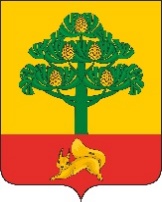 СОСНОВОБОРСКИЙ ГОРОДСКОЙ СОВЕТ ДЕПУТАТОВРЕШЕНИЕ28 ноября  2022                                                                                   № 25/104-рг. СосновоборскО внесении изменений в решение Сосновоборского городского Совета депутатов от 29.04.2015 № 300-р «Об утверждении положения об оплате труда депутатов, выборных должностных лиц органов местного самоуправления, осуществляющих свои полномочия на постоянной основе, лиц, замещающих иные муниципальные должности и муниципальных служащих г. Сосновоборска»Председатель Сосновоборского 
городского Совета депутатов                       Б.М.ПучкинГлава города Сосновоборска                                      А.С.Кудрявцев